Кардио-реабилитационная программа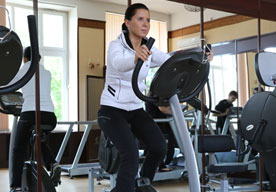 В Клиническом санатории «Барвиха» реализуется одна из наиболее эффективных программ кардиореабилитации в России. В развитых западных странах приняты определенные стандарты проведения кардиореабилитации: «Guidelines for Cardiac Rehabilitation and Secondary Prevention Programs.- American Association of Cardiavascular and Pulmanory Rehabilitation, 2004». 

Программа кардиореабилитации, внедренная в санатории «Барвиха», полностью отвечает данным стандартам, а по ряду параметров и превосходит их.Многочисленными исследованиями доказано, что из общего числа пациентов, перенесших инфаркт миокарда, к труду и полноценной жизни возвращается в 1,5 раза больше людей, если они своевременно прошли курс реабилитации в санатории.Эта программа для тех, кто перенёс:острый инфаркт миокарда,эпизод нестабильной стенокардии, операцию аорто-коронарного шунтирования, баллонную ангиопластику и стентирование коронарных артерий,операцию по коррекции клапанных пороков сердцаа также для пациентов с ишемической болезнью сердца (ИБС)Это особенно актуально если:Вы пребывали на больничной койке в течение короткого времени,Выписаны из зарубежных клиник без последующего восстановительного лечения,У вас имеются серьезные сопутствующие заболевания (диабет, хронический бронхит, бронхиальная астма, перемежающая хромота и др.),Сохраняются послеоперационные осложнения (болевые ощущения, нарушения сердечного ритма, проблемы с дыханием, плохое заживление операционной раны),Почему именно «Барвиха»?Программа кардиореабилитации в «Барвихе» имеет многолетний опыт применения, для её организации были привлечены светила отечественной медицины. И сегодня эти программы ведут опытнейшие врачи и средний медицинский персонал.Санаторий располагает самой современной диагностической базой, здесь работают врачи –диагносты высокого уровня квалификации, что позволяет проводить лечение наиболее безопасно и эффективно.Организовано круглосуточное врачебное и сестринское наблюдение за пациентами. Есть все возможности для оказания неотложной помощи, в том числе непосредственная связь с медицинскими центрами, направившими пациентов на долечивание.Здесь обеспечена преемственность назначений врачей медицинских центров, направивших на реабилитацию.Здесь разработаны уникальные авторские методики физической реабилитации, позволяющие увеличивать уровень физической нагрузки в наиболее короткие сроки и с максимальной безопасностью.С каждым пациентом работает мультидисциплинарная бригада врачей, т.е. над составлением и ведением индивидуальной программы реабилитации работают врачи разных специальностей - кардиолог, лечащий врач, врач ЛФК, физиотерапевт, диетолог, психоневролог, врач функциональной диагностики, врач лаборант. Это позволяет добиваться максимально возможных результатов лечения.В процессе реабилитации проводится постоянный мониторинг состояния пациента, что обеспечивает и безопасность лечебной программы, и её максимальную эффективность.Максимально комфортные условия для проживания, рациональное питание с высокими стандартами ресторанного обслуживания, великолепная территория для прогулок. Продолжительность: оптимально 4 недели, минимально 2 недели.Из чего состоит кардиореабилитация?1 ЭТАПОценка клинической картины течения заболевания, сопутствующей патологии и индивидуальных возможностей больного. Подбор индивидуального режима реабилитации: щадящего, щадящее-тренирующего или тренирующего. Проводится в сроки 2-3 дня с момента поступления пациента в санаторий. 1 этап включает: 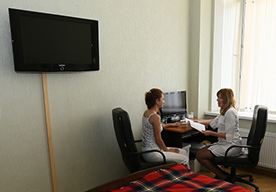 Общее клиническое обследование лечащим врачом. Изучение анамнеза, выявление факторов риска сердечно-сосудистых заболеваний, осмотр, оценка переносимости физических нагрузок, состояния психоэмоционального статуса, наличия осложнений перенесенного инцидента или операции. 




 Функциональная оценка состояния сердечно-сосудистой системыЭлектрокардиограмма (ЭКГ) в 12 отведениях для оценки коронарного кровообращения, ритма, проводимости.Эхокардиографическое исследование сердца (ЭхоКГ) для оценки сократительной способности миокарда, центральной и внутрисердечной гемодинамики.Определение функциональных способностей пациента (нагрузочные тесты- велоэргометрия, тредмил-тест, 6-ти минутный тест ходьбы)Проведение лабораторных методов обследованияОбщий анализ крови для выявления анемии, воспалительной реакции.Биохимический анализ крови для оценки липидного спектра, уровня гликемии, почечной и печеночной функции (для исключения почечной недостаточности и нарушений функции печени).2 ЭТАПВедение больных по индивидуальной программе и коррекция используемых методов лечения по результатам ежедневного контроля. 2 этап включает:Физическая реабилитация:Тренировочная ходьба, лечебная гимнастика в аэробном режиме с использованием комплекса кардиотеренажеров, лечебная гимнастика в силовом режиме, лечебный массаж, плавание в бассейне.Проводится под индивидуальным контролем. При необходимости вносятся поправки в схемы тренировок, возможен перевод пациента на более высокую или более низкую ступень тренировок. У больных с высоким риском сердечно-сосудистых осложнений и сопутствующей тяжелой легочной патологией тренировки проводятся с использованием концентратора кислорода.Психологическая реабилитацияВключает индивидуальную психотерапию. Лечение направлено на развитие у пациента чувства оптимизма, уверенности в своих силах, восстановление целостного внутреннего образа себя, проведение границы между собой и болезнью.Участниками психотерапии выступают лечащий врач, специалист - психотерапевт, и сама среда, природа, ритм жизни и доброжелательный персонал санатория.Восстановление функции миокарда, общее оздоровление организма с помощью различных методов физиотерапии.Магнитотерапия, лазеротерапия.Аппаратная тренировка дыхания.Гипербарическая оксигенация (насыщение кислородом под давлением)Использование средств бальнеотерапии (сухие углекислые ванны, общие и камерные ванны, гидромассаж, веерный и циркулярный душ).По показаниям использование метода наружной усиленной контрпульсации.3 ЭТАП( проводится одновременно со 2 этапом). Профилактика прогрессирования атеросклероза (использование программ борьбы с факторами риска сердечно-сосудистых заболеваний).Этот этап программы очень важен, так как даже незначительное изменение образа жизни пациента способно существенно улучшить её качество.3 этап включает:Отказ от куренияМетоды: Ограничение использования табака. Мотивировка пациента и его семьи оставить курение и не продолжать его. Проведение собеседований, использование средств психотерапииДостижение оптимальных показателей артериального давленияМетоды: коррекция пищевого режима, увеличение двигательной активности пациента, лекарственная терапия с подбором препаратов индивидуально для каждого пациента.Достижение оптимального уровня липидного спектра кровиМетоды: Диетотерапия у всех пациентов, увеличение физической активности и коррекция веса. Повышение употребления омега-3 полиненасыщенных жирных кислот. При необходимости назначения лекарственной терапииУвеличение физической активности Минимум 30 минут 3-4 дня в неделю. Оптимальный режим – ежедневные тренировки.Методы: Тренирующая ходьба по терренкурам, кардиотренажеры, плавание в бассейне.Снижение избыточной массы телаМетоды: Диетотерапия, физическая активность и тренировки.Коррекция углеводного обменаДостижение оптимальных показателей уровня глюкозы крови и гликированного гемоглобина.Методы: Диетотерапия, назначение сахароснижающей терапии, контроль других факторов риска (гиподинамия, избыточный вес, артериальная гипертензия, гиперхолестеринемия).4 ЭТАППри выписке формирование рекомендаций, включающих:индивидуальный двигательный режим, модификацию имеющихся факторов риска,диету,прием лекарственных препаратов,сроки и объем необходимых диагностических исследований, консультаций врачей-специалистов.